FARLEY ROAD MEDICAL PRACTICE – HANDOUT FOR ON LINE CONSULATATIONS ACCURX ISSUES.Times have changed and now we are using Video consultations so you can keep in touch with the Doctors and the Nurses here at the practice. Below are a few helpful links to help you get to grips with the New Normal now.  These are also on the website for you to see.If you experience problems with any of the following please use these links:-How to respond to a text that you’re GP has asked you to respond to including sending your GP an imagehttps://support.accurx.com/en/articles/3925716-my-gp-has-asked-me-to-respond-to-a-text-send-them-a-photoHow to access a document sent via text for patientshttps://support.accurx.com/en/articles/3925608-my-gp-has-sent-me-a-document-via-textHow to do a video consultation with your GP.https://support.accurx.com/en/articles/3790662-my-gp-has-sent-me-a-video-linkMy GP has asked me to complete a questionnairehttps://support.accurx.com/en/articles/3736694-my-gp-has-asked-me-to-complete-a-questionnaireMy doctor/nurse has sent me a video linkhttps://support.accurx.com/en/articles/3789312-my-doctor-or-nurse-has-sent-me-a-video-linkThe main support link is:https://support.accurx.com/en/collections/2279595-accurx-for-patients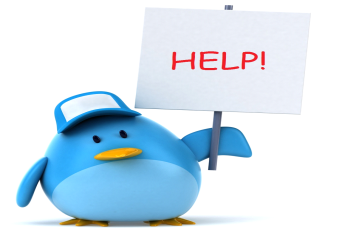 If you need further help with any of the above please do not hesitate to contact the surgery and we will do our best to help you.Farley Road Medical Practice.June 2020